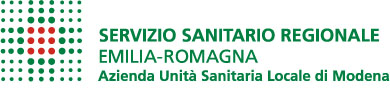 allegato1MODELLO  AUTOCERTIFICAZIONE(da allegare al Curriculum Vitae)DOMANDA DI PARTECIPAZIONE A PUBBLICA SELEZIONE.Il/La sottoscritto/a: ___________________________________________________________________________Codice Fiscale: _______________________ Nato a ______________________________ il __/__/____  prov. __Residente a:_________________________ prov. __  indirizzo __________________________________ n. ____Email: ____________________________________  PEC:  ___________________________________________CHIEDEdi essere ammesso/a partecipare al seguente avviso di mobilità volontaria ai sensi dell’Art. 30 D. Lgs. 165/2001 e s.m.i.: ____________________________________________________________ bandito dall’Azienda USL di Modena.A tal fine, ai sensi della normativa vigente in materia di semplificazione amministrativa (Testo Unico in materia di documentazione amministrativa D.P.R. N° 445/28.12.2000), nella piena consapevolezza delle sanzioni previste per il caso in cui dovesse esserne riscontrata la falsità, ai sensi degli artt. 496 e 640 del Codice Penale e dell’art. 76 del Testo Unico in materia di documentazione amministrativa D.P.R. N° 445/28.12.2000, sotto la sua personale responsabilitàDICHIARA(Barrare la parte che non interessa)CITTADINANZAdi essere/non essere cittadino italiano;di essere/non essere cittadino degli Stati membri della Unione Europea o extraeuropea nelle ipotesi consentite dalla legge e di:godere/ non godere dei diritti civili e politici anche negli Stati di appartenenza o di provenienza;essere/non essere in possesso di tutti gli altri requisiti previsti per i  cittadini italiani per partecipare alla presente selezione;di avere/non avere una adeguata conoscenza della lingua italiana;GODIMENTO DEI DIRITTI CIVILI E POLITICI E ISCRIZIONE NELLE LISTE ELETTORALIdi godere/non godere dei diritti civili e politici;di essere/non essere escluso dall’elettorato politico attivo; di essere iscritto nelle liste elettorali del Comune di _________________________________  Prov. _____        di non essere iscritto o di essere stato cancellato dalle liste elettorali per i seguenti motivi:________________________________________________________________________________________________________________________________________________________________________________________________________________CONDANNE PENALIdi avere/non aver riportato condanne penali per i reati previsti nel capo I del titolo II del libro secondo del Codice Penale(art. 35 bis D. Lgs. 165/2001) di non essere stati condannati a pene accessorie comportanti l’interdizione/l’incapacità di contrarre con la pubblica amministrazioneIn caso di condanne subite, precisare quali  	                            di avere/non aver riportato condanne penali per i reati di cui agli artt. 600 bis, 600 ter, 600 quater, 600 quinquies e 609 undecies c.p. ovvero di avere/non aver riportato sanzioni interdittive di attività che comportino contatti diretti e regolari con minori (da compilare in caso di selezioni aventi ad oggetto figure professionali che hanno contatto diretto con minori)In caso di condanne/sanzioni subite precisare quali ____________________________________________________________________________________________________4)         SANZIONI E PROCEDIMENTI DISCIPLINARIdi non aver riportato, nei due anni precedenti la data di scadenza del presente avviso, sanzioni disciplinari né aver procedimenti disciplinari in corso per fatti che prevedono l’applicazione di sanzioni disciplinare superiore alla censura5)         DI ESSERE, RISPETTO AGLI OBBLIGHI MILITARI, NELLA SEGUENTE POSIZIONE (Per i soli candidati di sesso maschile nati prima del 1986) __________________________________________6)          SERVIZI PRESSO PUBBLICA AMMINISTRAZIONEdi essere/non essere stato dichiarato decaduto, dispensato, destituito o licenziato dall’impiego presso una Pubblica Amministrazione;In caso di dispensa/decadenza/destituzione/licenziamento precisare da quale Amministrazione ____________________________________________________________________________di essere in servizio con rapporto di lavoro a tempo indeterminato presso la seguente Azienda/il seguente Ente del SSN o altra Pubblica Amministrazione: ______________________________________________________________________________________di avere/non avere diritto alla priorità prevista dall’art. 30 comma 2-bis D. Lgs. 165/01 in quanto attualmentein posizione di comando o di fuori ruolo presso codesta Azienda;  7) TITOLI DI STUDIO e ISCRIZIONE AGLI ORDINI PROFESSIONALIdi essere	in possesso del seguente titolo di studio:conseguito presso                                                                                                 _____________________                                                                                                                                                             con sede in	                 Prov   ____                  nell’anno	                  (se il titolo di studio è stato conseguito all’estero, allegare la dichiarazione rilasciata dall’autorità competente che tale titolo è riconosciuto quale equipollente al titolo di studio richiesto per la partecipazione alla presente selezione);di essere	in possesso del seguente titolo di specializzazione:conseguito presso                                                                                                 _____________________                                                                                                                                                             con sede in	                      Prov ____                                                                             nell’anno	     (se il titolo di studio è stato conseguito all’estero, allegare la dichiarazione rilasciata dall’autorità competente che tale titolo è riconosciuto quale equipollente al titolo di studio richiesto per la partecipazione alla presente selezione)                                               di essere	in possesso degli ulteriori titoli di studio sottoindicati (es: master, dottorati)conseguito presso                                                                                                 _____________________                                                                                                                                                             con sede in         	                     Prov   _____                      nell’anno	                                                                                                                       di essere	in possesso della seguente abilitazione professionale:conseguita presso                                                                                                 _____________________                                                                                                                                                             con sede in	                             Prov.   	  nell’anno	                                                                                                                        di essere iscritto all’Albo dell’Ordine Professionale di _______________________________dal __________________  iscrizione n° ____________________                                                                                                                                                                  8) INQUADRAMENTO NEL PROFILO PROFESSIONALE RICHIESTO DAL BANDOdi essere	inquadrato nel seguente profilo professionale:______________________________________________________________________________DI ESPRIMERE IL CONSENSO AFFINCHÈ I DATI PERSONALI FORNITI CON LA PRESENTE DOMANDA POSSANO ESSERE TRATTATI NEL RISPETTO DEL D.LGS 196/2003 E REGOLAMENTO EUROPEO 679/2016 (NORMATIVA SULLA PRIVACY).DI AVER PRESO VISIONE DI TUTTE LE CLAUSOLE DI CUI AL BANDO RELATIVO ALLA SELEZIONE IN OGGETTO E DI ACCETTARLE.Di comunicare che l’indirizzo di posta elettronica ed il numero telefonico/cellulare al quale dovranno essere inviate le comunicazioni relative al presente concorso sono i seguenti:Posta elettronica/PEC	 	                                Cellulare	 	                               Il sottoscritto si impegna, inoltre, a comunicare tempestivamente le successive ed eventuali variazioni dei dati di contatto di cui sopra.L’Amministrazione è sollevata da qualsiasi responsabilità qualora il destinatario risultasse irreperibile al recapito indicato, anche per variazioni non comunicate.Data	 		Firma   	         Allegati:Fotocopia del documento di riconoscimento in corso di validità;Curriculum formativo e professionaleAltra documentazione allegata